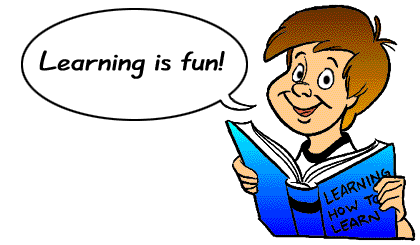 Information ReportPurpose – to classify and describeExpectations:Students research unfamiliar topics-synthesise information from a variety of sourcesOpening statement, series of organised paragraphsEvidence that text is not just copied from booksTexts accompanied by diagrams and labelled sketchesInclude a bibliographyTechnical languageINFORMATION REPORT SCAFFOLDWord Bank	Introduction:A general statement that explains what the report is about. It may include a short description or definition of the subject.Description:An outline of facts about the topic grouped into paragraphs. Each paragraph describes a different characteristic of the topic.Characteristic 1:Characteristic 2:HintsThe number of paragraphs is decided by the number of different characteristics covered in the report.Begin each paragraph with a topic sentence.Use technical terms.Characteristic 3:Characteristic 4:Concluding Paragraph:Summarises the topic and main points.ProcedurePurpose – to achieve a goal through a series of stepsExpectations:Accurate and clearWriting complex instructions where they may need to make informed decisions and may include optional stagesTexts may be accompanied by diagrams and labelled sketchesPROCEDURE SCAFFOLDWord Bank Technical TermsGoal:State your aim.Materials:List them in order of their use.Steps:Detailed and in the correct orderHintsBegin a new lineor each itemBe precise in your description of each item e.g. “6 green apples” not “apples”Can be numbered eg 1, 2, 3 or use words like ‘now’, ‘next’, ‘after this’.Steps generally begin with a command (verbs or action words) eg ‘fold’, ‘take’, ’cross’Use technical terms .ExplanationPurpose – to explain scientificallyExpectations:Students give accurate, researched, sequential and causal information with or without diagramsUse of connectives to show cause and effectUse Technical words appropriatelyEXPLANATION SCAFFOLDTopic Word Bank	Title:A how or why question.Introduction:A general statement introducing the subject.Explanation Sequence:Describe the actions in the order that they happen.HintsPay attention to what the question is asking – how or why?Use a clear topic sentenceUse technical words from word bank.Use words to show cause and effect like ‘as a result of’, ‘consequently’, ‘causes’, ‘led to’, ‘therefore’, ‘because’ and ‘brought about’.Concluding Statement:  (optional)A general summary about why or how something occurs.DiscussionPurpose – the purpose of a “discussion” is to examine issues from more than one perspective, view or side.  The purpose of an “exposition” is to state a position or one point of view.Expectations:Students give a clear statement of the issues with background informationArguments with evidenceConclusion—summarises and restates main issuesResearched and effectively organisedStating issue and indicating different perspectivesTechnical and persuasive language used effectivelyDISCUSSION SCAFFOLDTopic Word Bank	Introduction:Introduces the topic and background information.List the arguments FOR and support with evidence:Argument 1EvidenceArgument 2EvidenceList the arguments AGAINST and support with evidence:Argument 1EvidenceArgument 2EvidenceConclusion:Sum up your arguments. Highlight the main reason FOR your view on the issue.  Also acknowledge your main reasons AGAINST.Recommendation:  (optional)Your recommendations on what should happen regarding the issue.HintsUse topic sentences to introduce paragraphs.Use linking words like ‘firstly’, ‘secondly’, ‘in addition’ and ‘finally’.Linking words in this paragraph could be ‘on the other hand’, ‘in addition’ and ‘however’.Use words like ‘even though’, ‘although’, ‘nevertheless’, ‘therefore’ and ‘in conclusion’.Use words like ‘therefore’, ‘it is necessary that’, ‘it is clear that’.DescriptionPurpose – to describe a living, non-living or natural phenomenon.Expectations:More detailed description of range of thingsInclude technical languageInclude introduction and characteristic featuresChoose vocabulary carefully and be creativeText and illustration should relateDESCRIPTION SCAFFOLDTopic Word Bank	Introduction/Classification: ( What is it?)	HintsCharacteristics: (eg What does it look like?)Characteristics: (eg What can it do?)Characteristics: (eg What are its special features?)Conclusion         Plan of attack for answering Extended Response QuestionRead the question and underline or highlight the BOS Key Word and other relevant directional or content key terms. Break down terms and write what they mean above the question on the paperDecide on the scaffold you need to use—draw itTake 2 minutes to plan your answer -Jot down Big Ideas (main ideas), key quotes, relevant technical language, use a graphic organiser etc. to guide youInclude your Big Ideas in an introduction, reframing the question or key phrases from the question as a statement. Your introduction will most likely be more than one sentence.Using your scaffold, write paragraphs on your Big Ideas. Expand these using the Big Idea and guides you in expanding the scope of your response.When you have completed the main body of your text, you need to create a strong conclusion, often with an opinion or recommendation. Always reread the question and use a few key terms or phrases from the question in your conclusion.Lastly, check your plan to see if you have included all you need and if necessary, insert a paragraph where required.Scaffolds for Board of Studies Key WordsNote that these scaffolds only show the main body component. You also need to add an introduction and conclusion. For complete scaffolds, see your teacher.Analyse: Identify the components and the relationship between them; draw out and relate the implications.Characteristics of Component 1	Characteristics of Component 2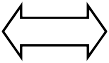 Relationship between the componentsImplications of that relationshipAssess:  Make a judgement of value, quality, outcomes, results or sizePoints for … (advantages)Points against … (disadvantages)	and			JudgementCompare: Show how things are similar or different.Objects being comparedSimilaritiesDifferences	and/or			Describe: Provide characteristics and features.Object being describedCharacteristics and featuresEvaluate: Make a judgement based on criteria.Points for … (advantages)Points against … (disadvantages)	and/or			Criteria/criterionJudgementJustify: Support an argument or conclusion.Argument/point of view/conclusionReasons for the argument/point of view/conclusionExplain: relate cause and effect; make the relationship between things evident; provide why and/or how.CauseEffectWhy and/or how?Discuss: Identify issues and provide points for and/or against.Issue identifiedPoints forPoints against	and/or			Key WordsDefinitionAccountAccount for; state reasons for; report on. Give an account of; narrate a series of events or transactions.AnalyseIdentify components and the relationship between them; draw out and relate implications.ApplyUse, utilise, employ in a particular situationAppreciateMake a judgement about the value ofAssessMake a judgment of value, quality, outcomes, results or sizeCalculateAscertain/determine from given facts, figures or informationClarifyMake clear or plainClassifyArrange or include in classes/categoriesCompareShow how things are similar or differentConstructMake; build; put together items or argumentsContrastShow how things are different or oppositeCritically (analyse/ evaluate)Add a degree or level of accuracy depth, knowledge and understanding, logic, questioning, reflection and quality to (analyse/evaluation)DeduceDraw conclusionsDefineState meaning and identify essential qualitiesDemonstrateShow by exampleDescribeProvide characteristics and featuresDiscussIdentify issues and provide points for and/or againstKey WordsDefinitionDistinguishRecognise or note/indicate as being distinct or different from; to note differences betweenEvaluateMake a judgement based on criteria; determine the value ofExamineInquire intoExplainRelate cause and effect; make the relationships between things evident; provide why and/or howExtractChoose relevant and/or appropriate detailsExtrapolateInfer from what is knownIdentifyRecognise and nameInterpretDraw meaning fromInvestigatePlan, inquire into and draw conclusions aboutJustifySupport an argument or conclusionOutlineSketch in general terms; indicate the main features ofPredictSuggest what may happen based on available informationProposePut forward (for example a point of view, idea, argument, suggestion) for consideration or actionRecallPresent remembered ideas, facts or experiencesRecommendProvide reasons in favourRecountRetell a series of eventsSummariseExpress, concisely, the relevant detailsSynthesisePutting together various elements to make a whole